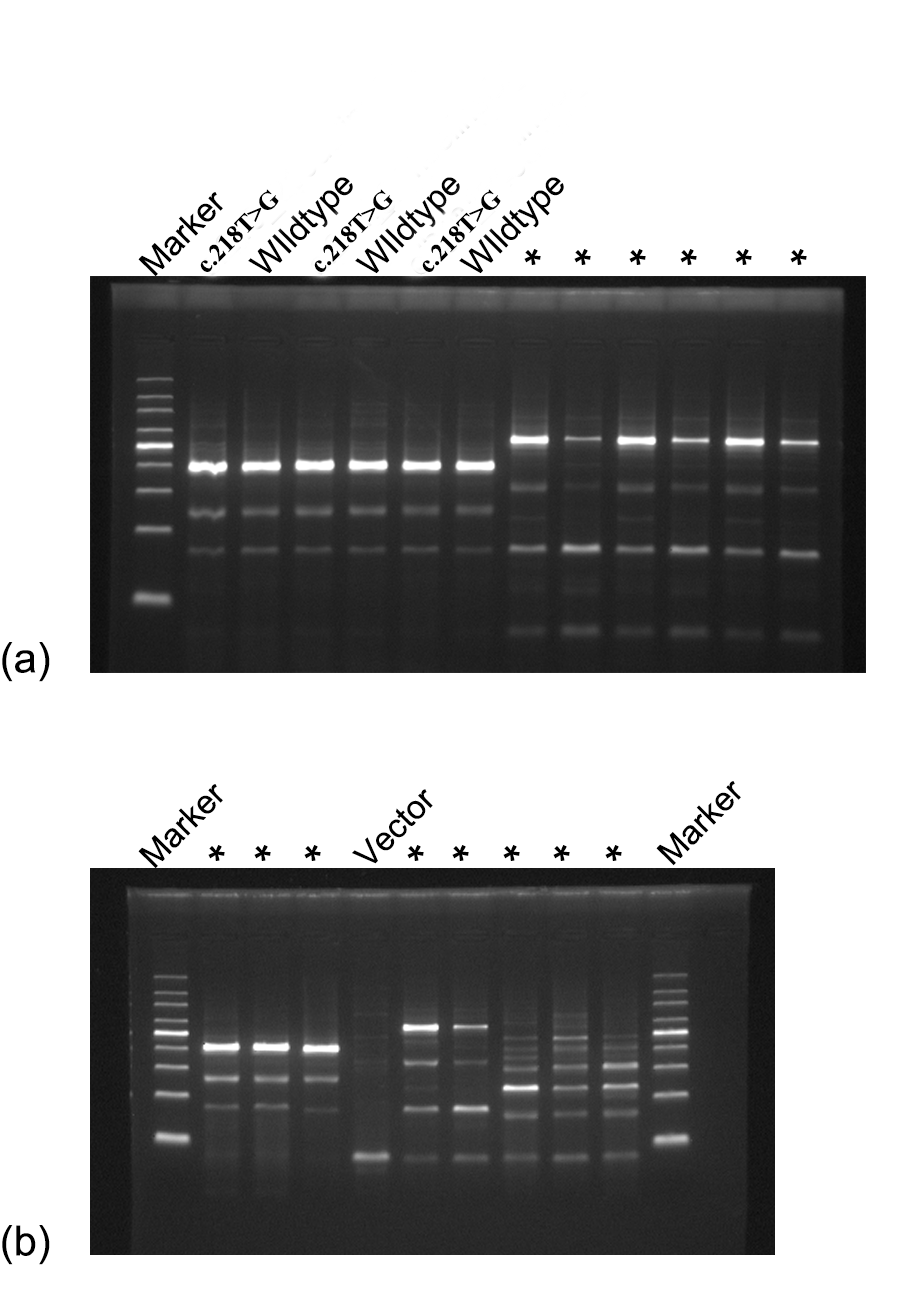 Figure Legend:The original images of the gel electrophoresis in Figure 3.Splicing results of minigene assays for the variant in BEST1 in the HEK-293T cell line. The variant c.218T>G did not show an abnormal splicing band. (b) The vector band is shown in another gel electrophoresis image. The asterisk indicates electrophoretic bands not relevant to this study.